HEDGEHOGComplete the chart below. Highlight or underline your best idea for each noun or adjective.  Use these ideas to write a descriptive paragraph about a hedgehog. NOUNSIMILEMETAPHOREyeAn eye like a bead.His eyes are black beads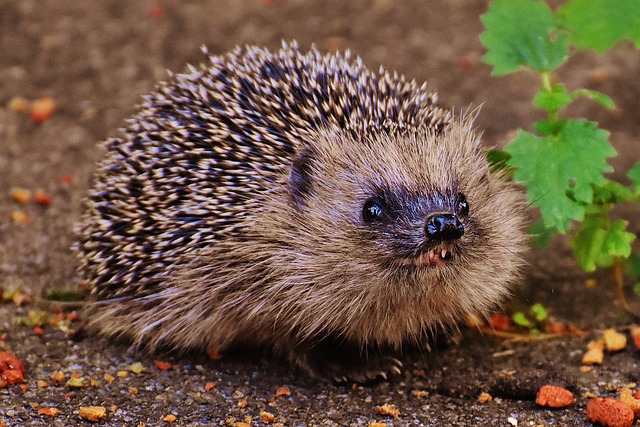 